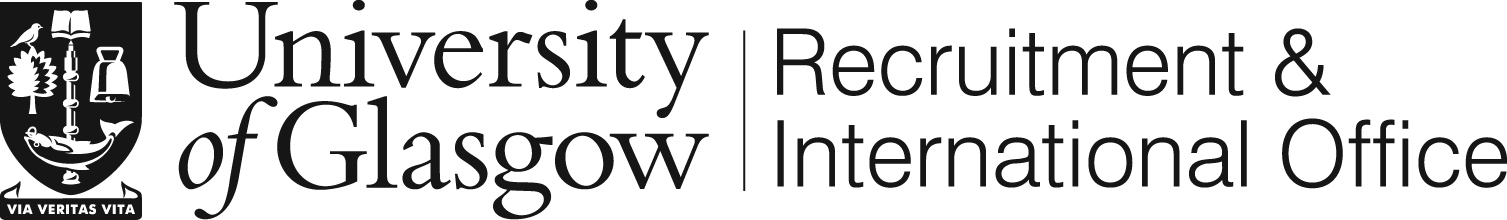 Urban Research, MResQuestions-based Personal Statement  Please be sure to upload this document in the supporting document section of the online application.Please complete the following two questions:How could urban research help create sustainable cities? (200 words)How would undertaking urban research help you progress in your career? (200 words)Teaching on this programme is interactive and you would be expected to engage in various learning activities with your peers. What do you think are the benefits of active participation in class? (200 words)